Energy from the Sun: Rate of Melting Document the temperature on each of these samples.          sand                       soil                       water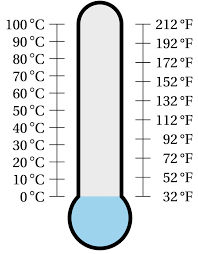 Observations: ________________________________________________________________________________________________________________________________________________________________________________________________________________________________________________________________________________________________________________________Observations: which surface had the most rapid rate of melting the ice cube:wood               grass                   asphalt           concrete